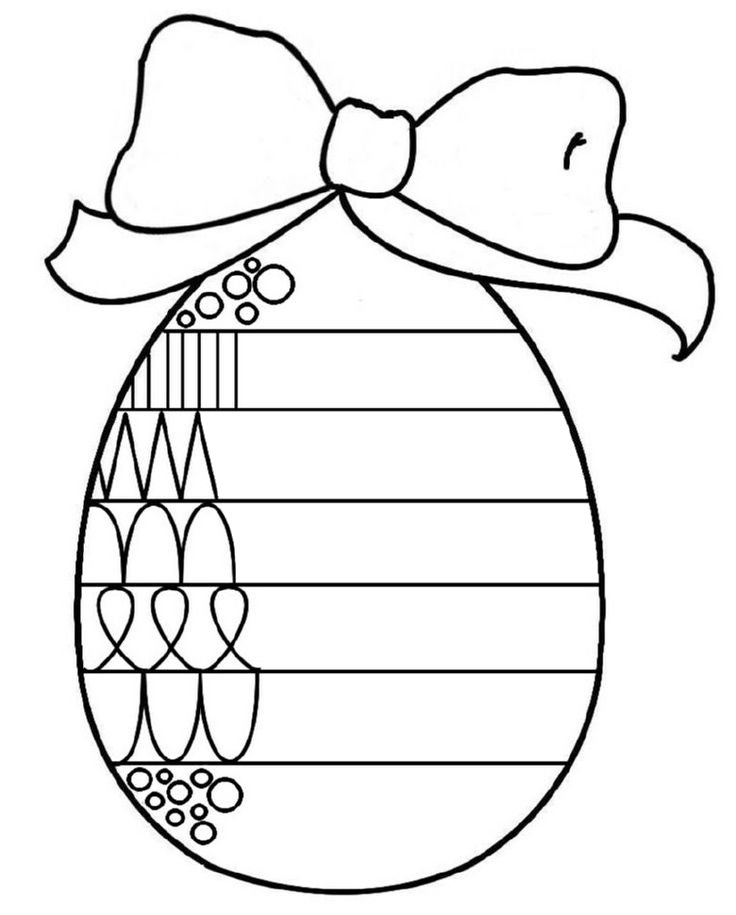 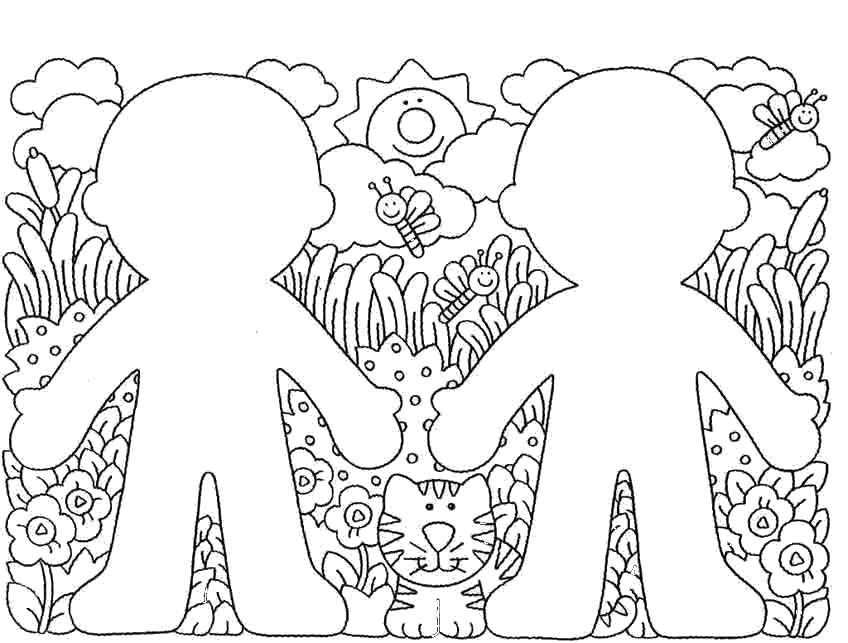 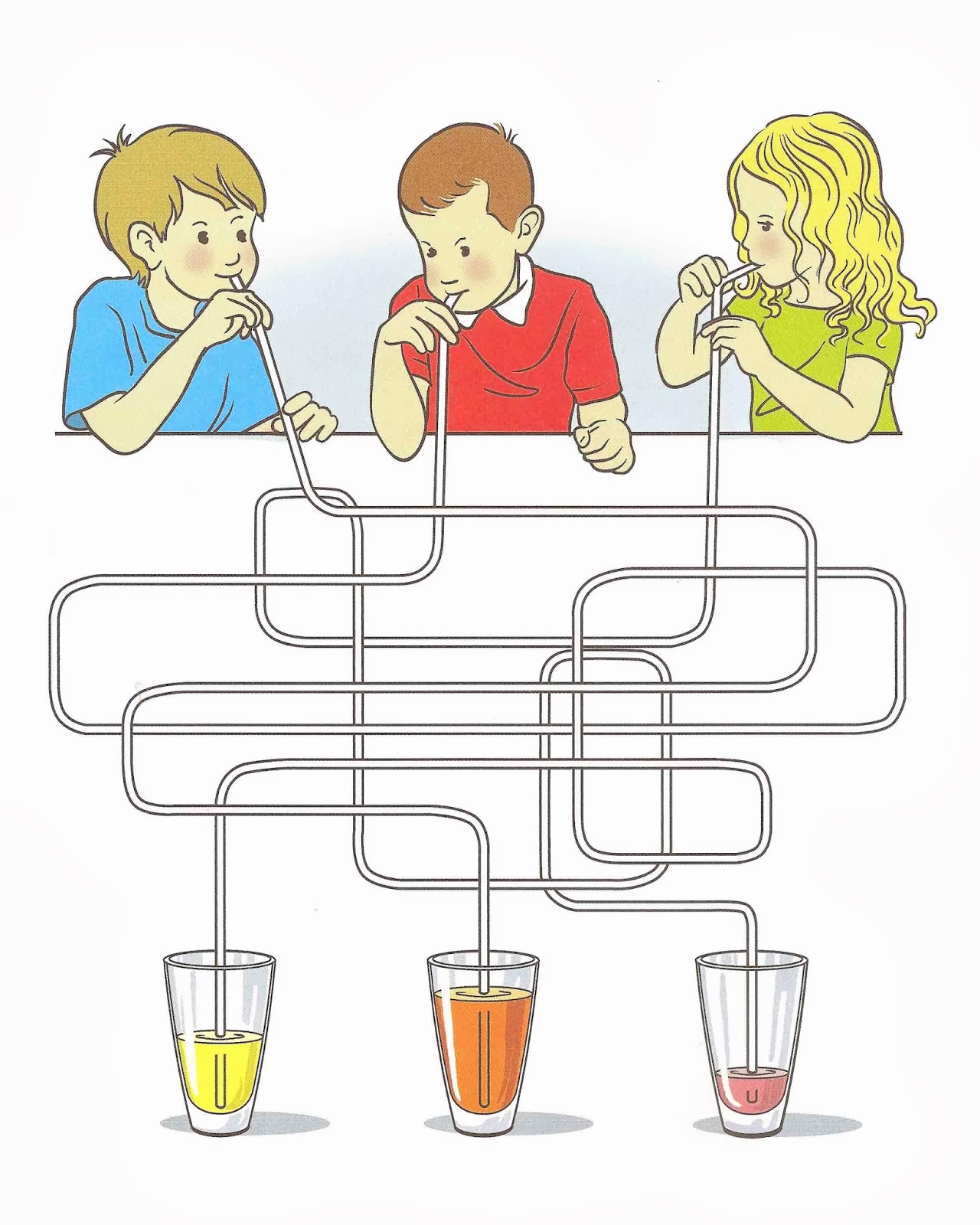 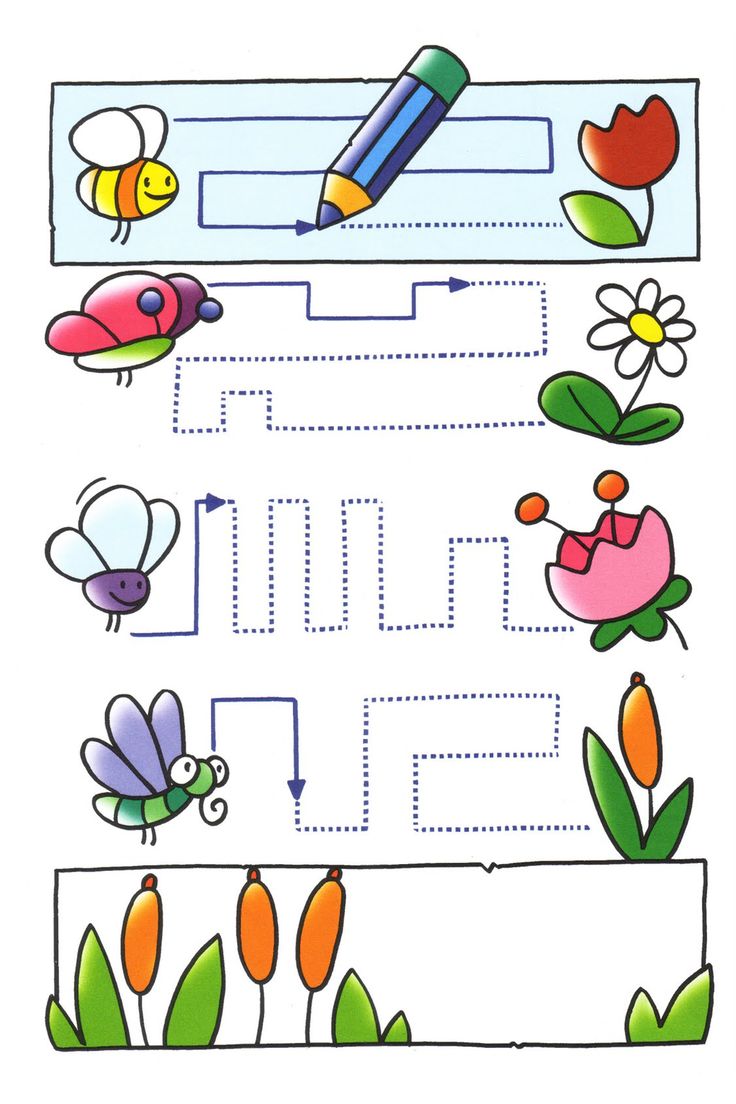 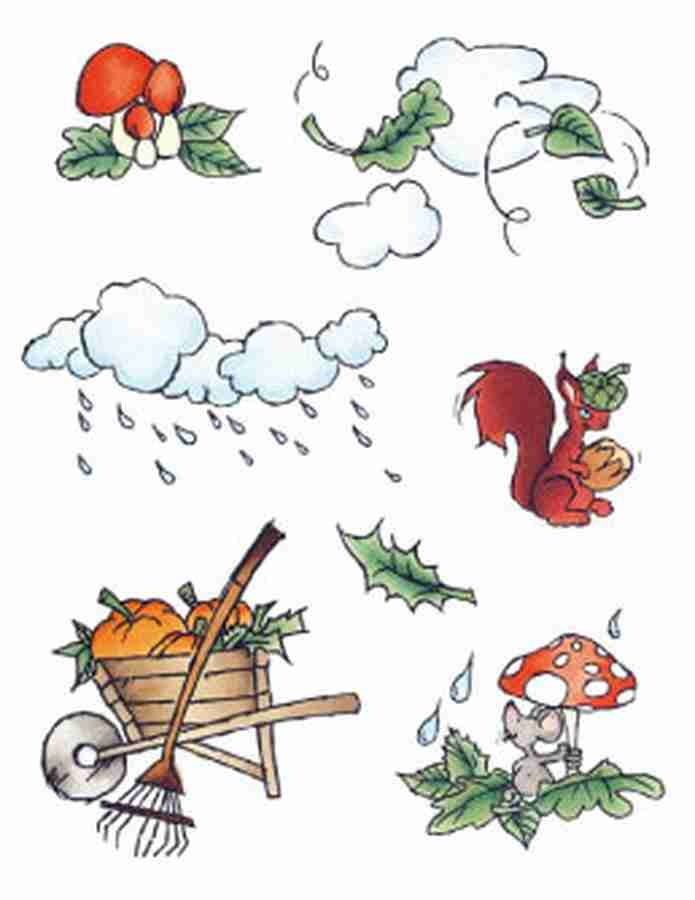 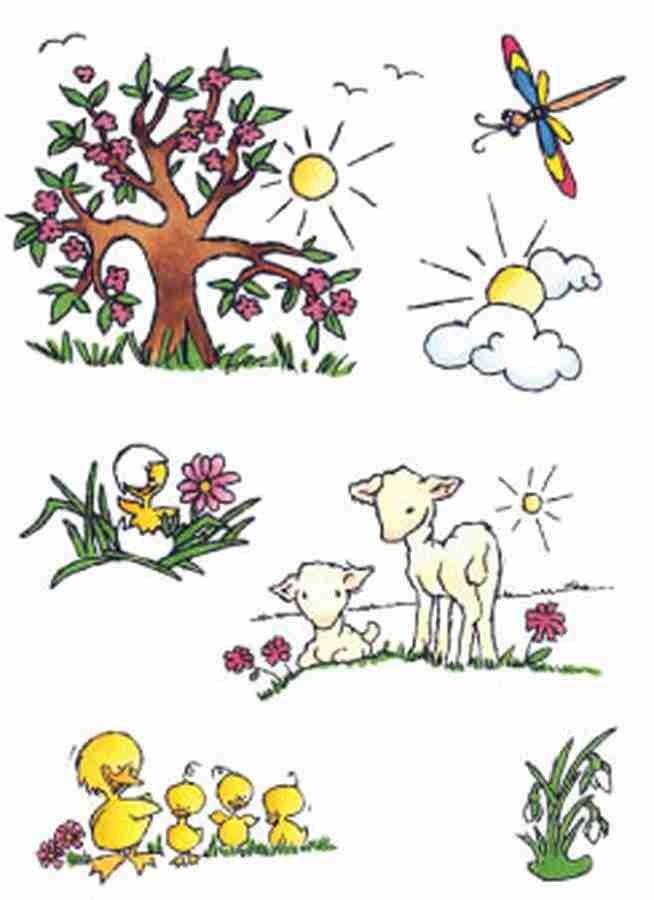 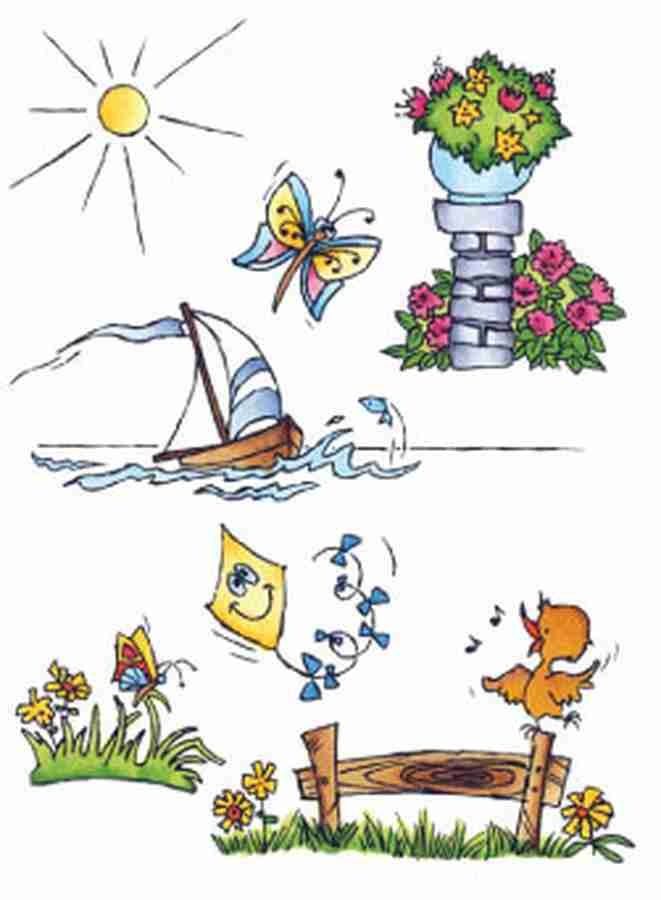 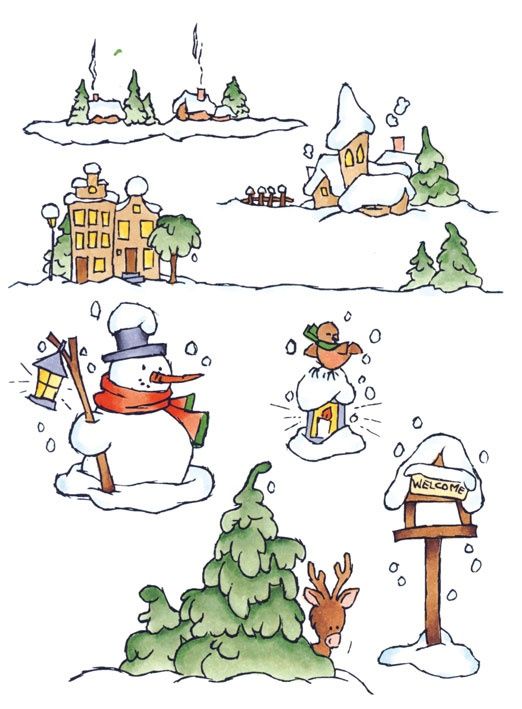 JAROLÉTOPODZIMZIMA